Тема: Практическое занятие №8Оформление технической документации при поверке приборовДомашнее задание:Изучить порядок заполнения документации при поверке средств измерения. Какими службами осуществляется поверка средств измерения?В случае непригодности средства измерения – какой документ должен выдаваться?Литература:1. Южаков Б.Г. Ремонт и наладка устройств электроснабжения: учеб.пособие. М.:ФГБУ ДТО «Учебно-методический центр по образованию на железнодорожном транспорте», 2017. – 567с.2. Дубинский Г.Н., Левин Л.Г. Наладка устройств электроснабжения напряжением до 1000 В. – М.: СОЛОН-Пресс, 2018. – 400с.3. Дубинский Г.Н., Левин Л.Г. Наладка устройств электроснабжения напряжением выше 1000 В. – М.: СОЛОН-Пресс, 2018. – 400с.Срок предоставления домашнего задания до 28.03.2020г.Информацию предоставить на электронную почту: GN-59@yandex.ru Цель работы: ознакомиться с оформлением технической документации  при поверке приборов на примере мегаомметра типа Е6-24/2.Ход работы:      Мегаомметр, прошедший положительную поверку с положительным результатом, признается годным и допускается к применению. На него наносится поверительное клеймо или выдается свидетельство о поверке.       Мегоомметр, не удовлетворяющий требованиям при проведении внешнего осмотра, должно быть установлено:- соответствие комплектности;- отчетливая видимость всех надписей (маркировки);- отсутствие следующих неисправностей и дефектов; неудовлетворительное крепление деталей, электрических соединителей, гнезд измерительных, непрочное крепление стекла, трещины, царапины, загрязнения, мешающие считыванию показаний, грубые механические повреждения  наружных частей мегаомметра, признается непригодным и к применению не допускается.    Отрицательные результаты поверки оформляются выдачей извещения о непригодности к применению.Вывод: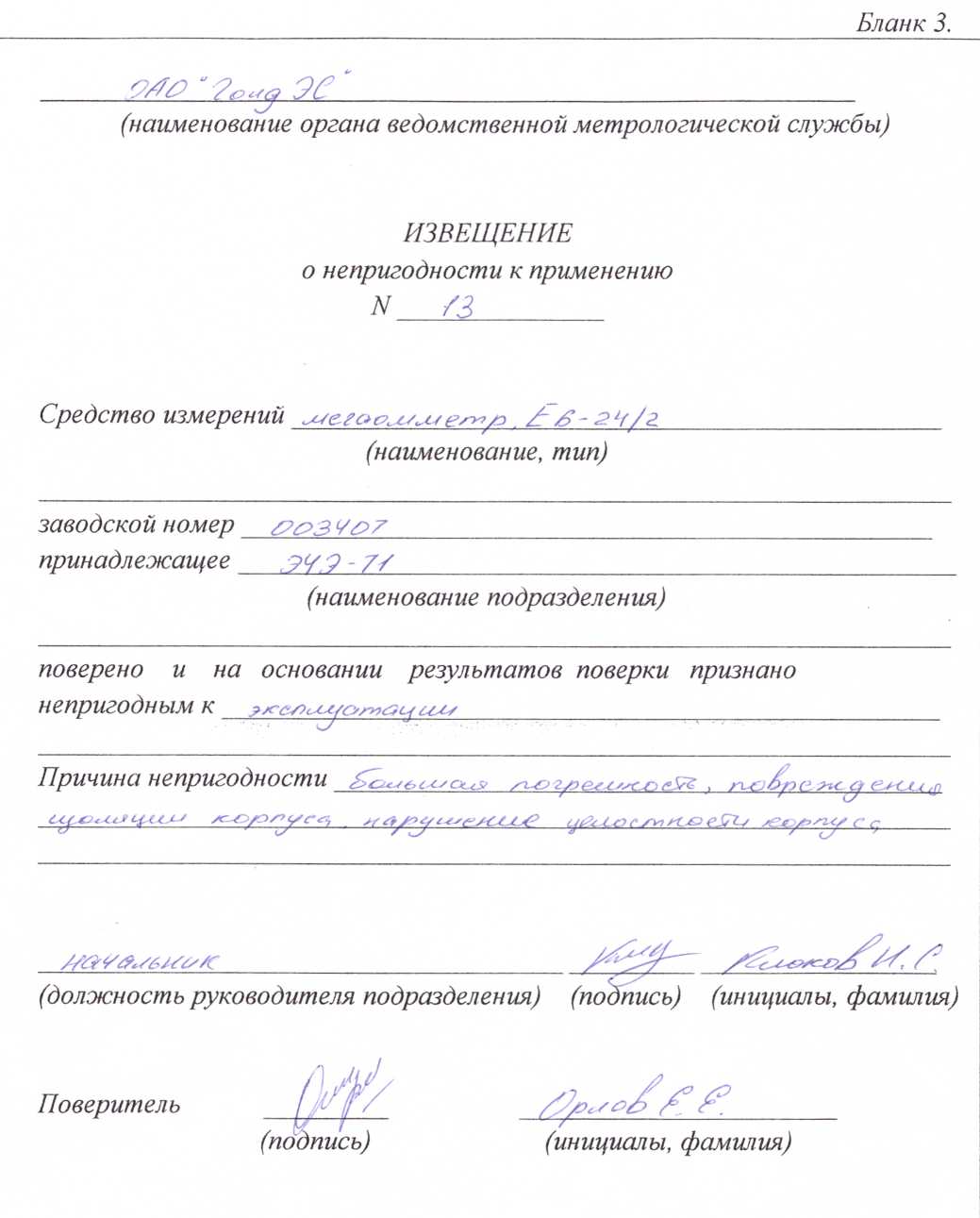 ______________ 20__г.          В соответствии с частью 1 статьи 13 Федерального закона от 26 июня 2008 года N 102-ФЗ "Об обеспечении единства измерений" средства измерений (далее - СИ), предназначенные для применения в сфере государственного регулирования обеспечения единства измерений, до ввода в эксплуатацию, а также после ремонта подлежат первичной поверке, а в процессе эксплуатации - периодической поверке. Применяющие СИ в сфере государственного регулирования обеспечения единства измерений юридические лица и индивидуальные предприниматели обязаны своевременно представлять эти СИ на поверку. Поверка СИ выполняется в целях подтверждения их соответствия установленным метрологическим требованиям.          Результаты поверки СИ удостоверяются знаком поверки и (или) свидетельством о поверке, и (или) записью в паспорте (формуляре) СИ, заверяемой подписью работника аккредитованного юридического лица или индивидуального предпринимателя, проводившего поверку СИ (далее - поверитель) и знаком поверки. Конструкция СИ должна обеспечивать возможность нанесения знака поверки в месте, доступном для просмотра.            При отсутствии на СИ заводского, серийного, инвентарного или номенклатурного номера свидетельство о поверке не выдается, знак поверки наносится непосредственно на СИ в виде оттиска клейма или знака поверки в виде наклейки с нанесенной датой поверки.         Если СИ по результатам поверки, проведенной аккредитованными юридическими лицами или индивидуальными предпринимателями, признано ими непригодным к применению, выписывается извещение о непригодности к применению.        В целях предотвращения доступа к узлам регулировки и (или) элементам конструкции СИ в местах, предусмотренных их конструкцией, устанавливаются пломбы.        Результаты поверки действительны в течение межповерочного интервала.
       При вводе в эксплуатацию СИ после длительного хранения (более одного межповерочного интервала) проводится периодическая поверка.       Знак поверки представляет собой оттиск, наклейку или иным способом изготовленное условное изображение, нанесенные на СИ и (или) на свидетельство о поверке и (или) в паспорт (формуляр).     Изображение знака поверки должно оставаться четким на всем протяжении межповерочного интервала.      Свидетельство о поверке для СИ и СИ, применяемого в качестве эталона, должно содержать следующую информацию:    - номер свидетельства о поверке (нумерация произвольная, устанавливаемая аккредитованным юридическим лицом или индивидуальным предпринимателем, выполнившим поверку);     - дату (день, месяц, год), до которой действует свидетельство о поверке, включительно.      - наименование аккредитованного в соответствии с законодательством Российской Федерации об аккредитации в национальной системе аккредитации юридического лица или индивидуального предпринимателя, выполнившего поверку, регистрационный номер в реестре аккредитованных лиц;    - состав СИ;    - номер знака предыдущей поверки (указывается только для знаков поверки в виде наклеек со штрих-кодом в случае, если такой номер имеется, в случае отсутствия - ставится прочерк);
     - заводской (серийный) номер СИ. При отсутствии заводского (серийного) номера допускается указывать инвентарный или номенклатурный номер при условии наличия данного номера на СИ;
    - наименования величин, поддиапазонов, на которых поверено СИ (указывается, если поверка выполнена для отдельных величин, поддиапазонов. Если поверка выполняется в полном объеме, то в данной строке делается запись "в полном объеме");  - регистрационные номера и (или) наименования (допускается указывать в сокращенном виде), типы (при наличии), заводские номера, разряды, классы или погрешности эталонов, применяемых при поверке;
    - перечень влияющих факторов, нормированных в документе на методику поверки, с указанием их значений;
     - заключение о подтверждении соответствия СИ установленным метрологическим требованиям и пригодности к дальнейшему применению.       - знак поверки (при нанесении знака поверки только на свидетельство о поверке допускается использование знаков поверки без указания месяца или квартала);
       - должность руководителя подразделения или другого уполномоченного лица аккредитованного юридического лица или индивидуального предпринимателя, выполнившего поверку, подпись, фамилия, имя и отчество (при наличии);
       - подпись, фамилия, имя и отчество (при наличии) поверителя;

      - дата поверки (день, месяц, год, включается в срок действия свидетельства о поверке).